Мониторинг объектов (ОН – Стасюк Александр Алексеевич):с. Анучино, 6 октября 2021 г.Выполнение работ по ремонту автомобильных дорог общего пользованияместного значения, улица ГоголяРаботы практически завершены: уложен асфальт на улице Гоголя, идут работы по отсыпке обочин.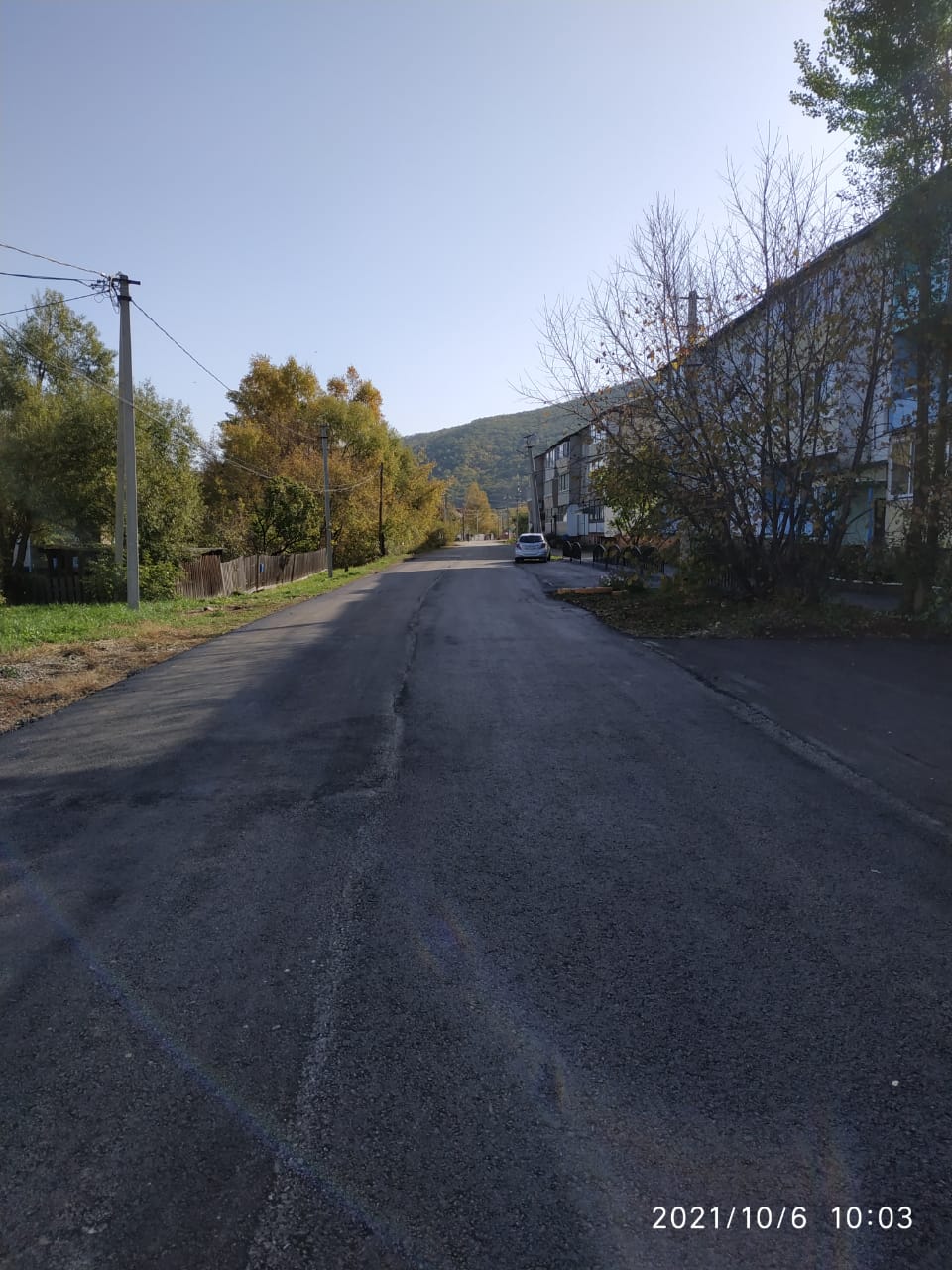 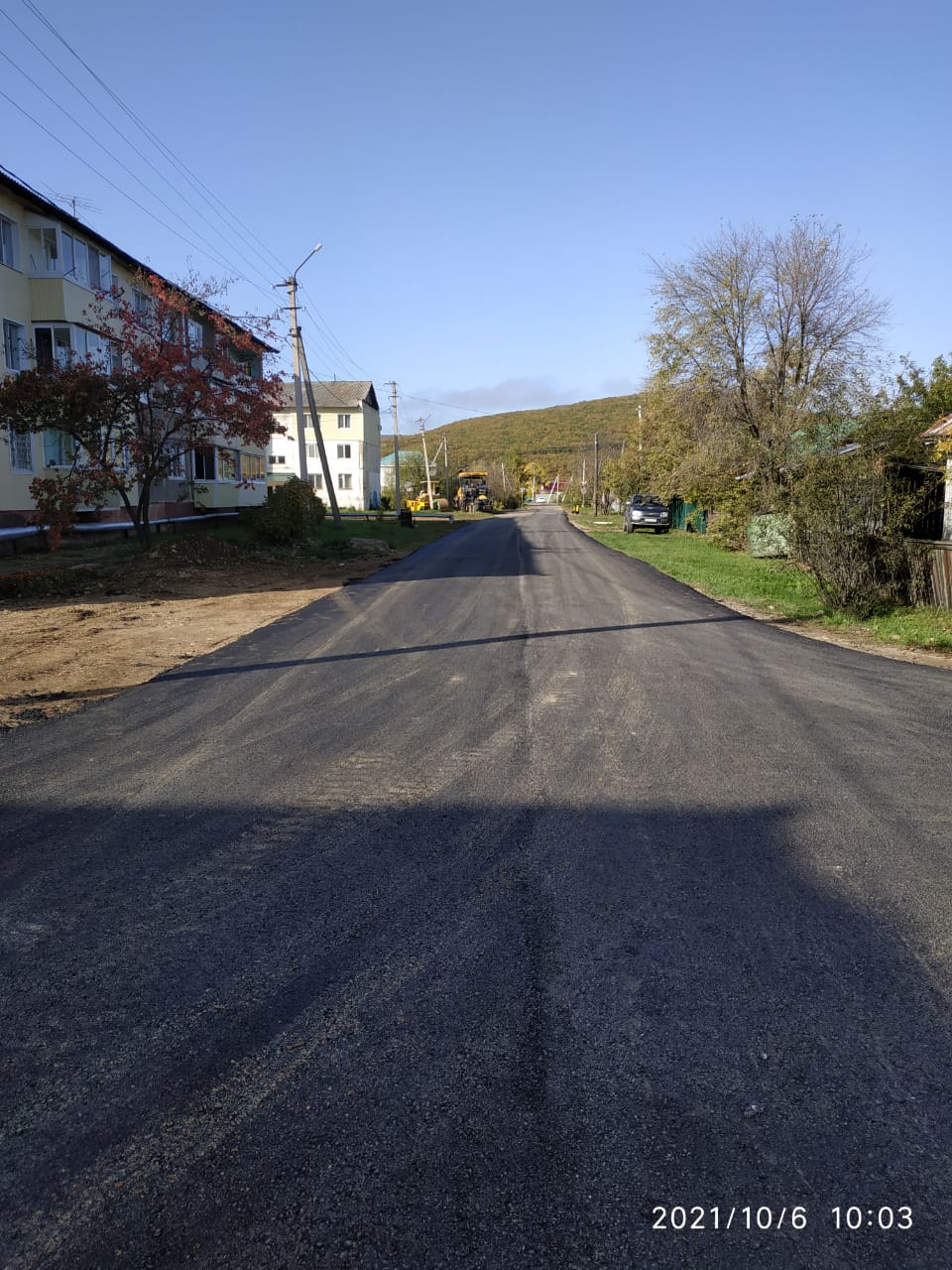 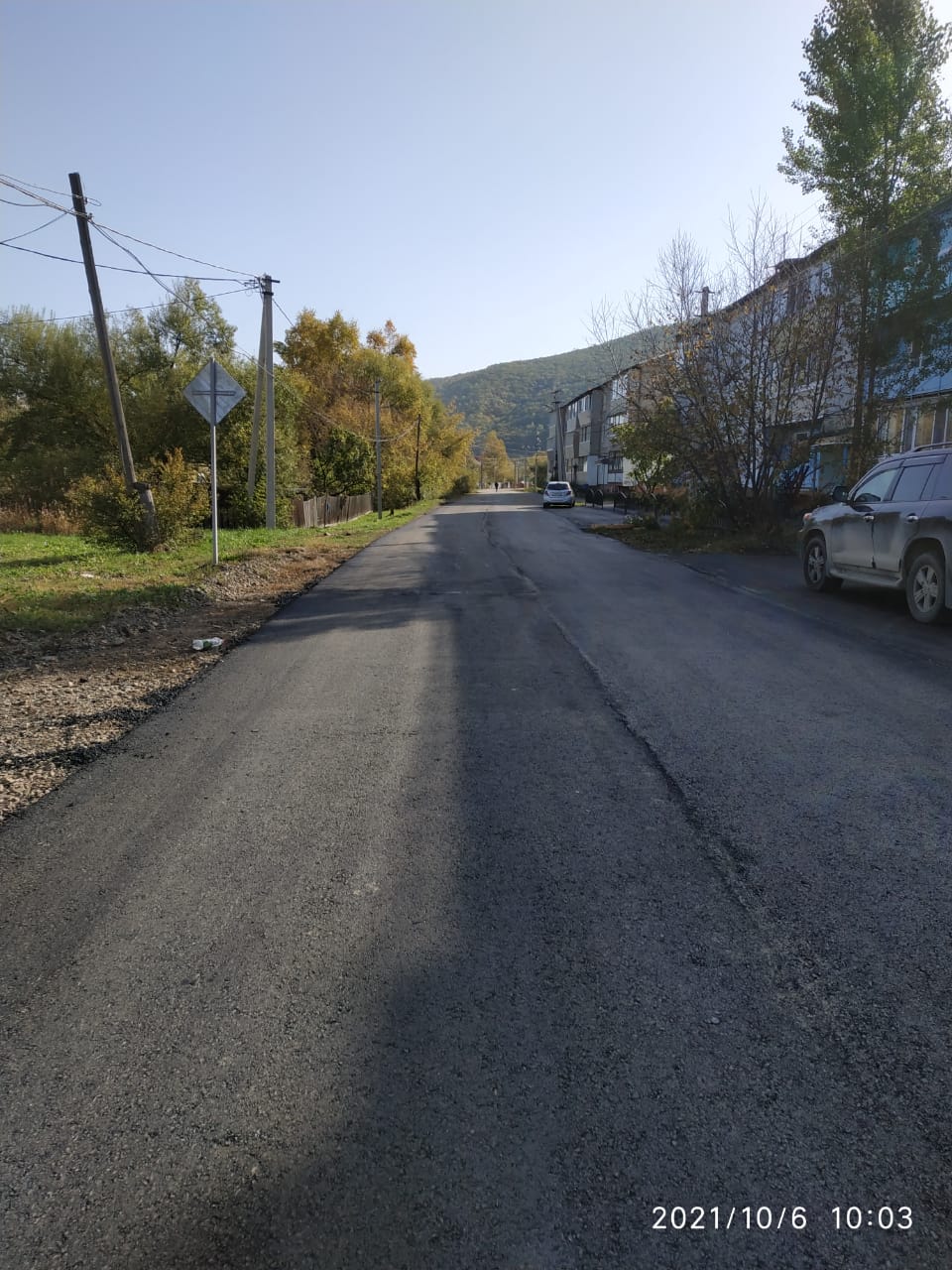 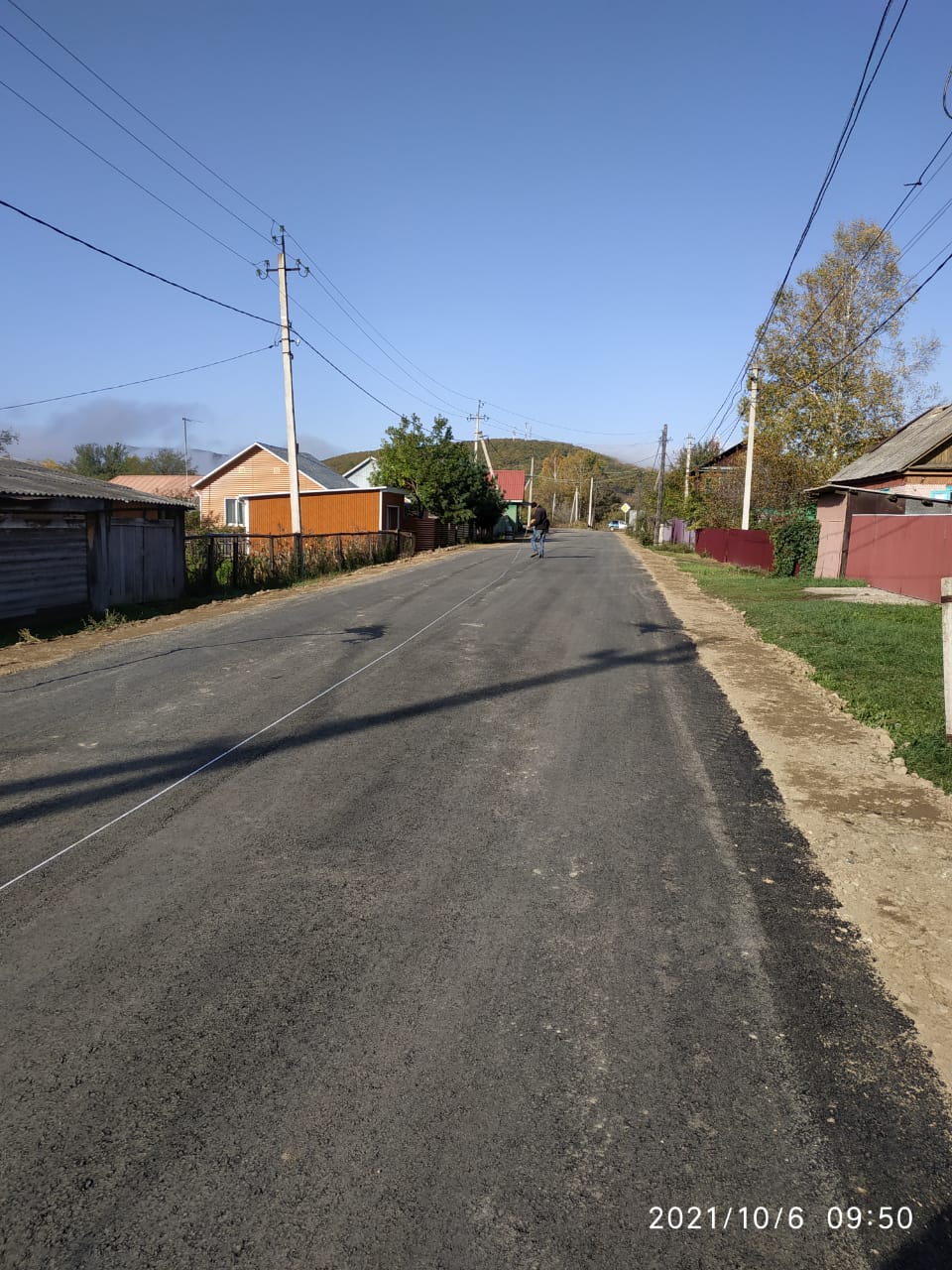 